Martes06de septiembrePrimero de PrimariaFormación Cívica y ÉticaMe conozco, me valoro y me cuidoAprendizaje esperado: reconoce el valor de sí mismo al identificar sus ideas, sentimientos, deseos y necesidades y reflexiona sobre la importancia de cuidar de sí. Énfasis: reconoce características que les dan singularidad.¿Qué vamos a aprender? Aprenderás muchísimas cosas, pero sobre todo a respetarte y amarte como persona. Vas a aprender sobre el respeto de tus derechos y los derechos de las demás personas, justo como aprendiste la sesión anterior.¿Qué hacemos? Aprendiste que eres un ser único y diferente, y que niñas, niños y las demás personas tienen derecho a que los protejan, como una súper capa.Cada una y cada uno de cuenta con mil características que nos hacen ser especiales, sobre todo porque nuestras cualidades son diferentes. Una cualidad es una propiedad, característica o rasgo distintivo de una persona o una cosa, por ejemplo, un rasgo que es muy visible y muy distintivo en alguien es el color de cabello. Otra característica que distingue a alguien es la puntualidad o ser solidario. Para seguir aprendiendo, vas a jugar, ¿Estás de acuerdo? El juego se llama, “Cosas que me gustan de mí”.Imagina que dentro de una caja hay unas pelotas que tienen escritas algunas cualidades, porque existen muchas.Al sacar las pelotas se lee lo que dicen: responsable, creativa/creativo, generoso/generosa, amable, alegre, organizada/organizado, puntual, paciente.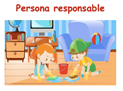 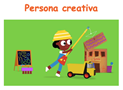 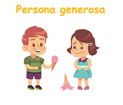 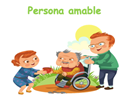 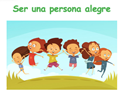 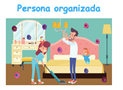 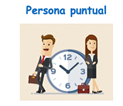 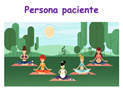 Todas estas son ejemplos de cualidades personales. Ahora, si te identificas con alguna de estas cualidades tomas la pelotita. Puede ser que tu mejor cualidad es ser muy alegre o talvez no encontraste ninguna, pero claro que tienes muchas cualidades.Pregúntate, ¿En qué eres bueno? A lo mejor eres bueno en para jugar a la pelota o saltar la cuerda.¿Qué se te facilita hacer?Tal vez se te hace muy fácil aprender cosas, nuevas palabras, colores, animales.¿Qué te gusta de ti?Te pueden encantar tus ojos, y tu cabello también.Todo eso ejemplos son cualidades, como ves no solo puedes tener una, sino muchísimas.No olvides tener tu libro, cuaderno, colores, lápiz y goma a la mano.https://libros.conaliteg.gob.mx/Como viste, no solo tienes una cualidad, sino muchas y justo estas te hacen ser único, única y especiales, nuestras cualidades nos hacen ser quienes somos. Prepara una hoja, en ella vas a escribir la cualidad que más te gusta de ti, escribe en un tamaño grande, usa el color que quieras, y si aún estás aprendiendo a escribir pide ayuda a alguien que ya sepa.En lo que escribes tu cualidad, vas a escuchar la siguiente canción. Algo. Del 00:00 AL 02:30https://www.youtube.com/watch?v=wgF_wX2j_osLo importante es que siempre seas tú, espero te haya gustado la canción, pero ya ¿acabaste de escribir?Ahora junto a tu mamá o papá di tu cualidad de esta forma: Me amo con la letra D porque soy ejemplo. Divertida. Me amo con la letra A porque soy ejemplo. Alegre.Me amo con la letra I porque soy inteligente, etc. ¿Fue difícil encontrar tu cualidad?¿Cómo te sentiste al reconocer tu cualidad?¿Cómo te sentiste al compartir tu cualidad con los demás?Identificar los rasgos que te gustan de tu propia persona es una parte muy importante, pero otras partes importantes son: amarte, valorarte y cuidarte. Entonces son tres palabras mágicas, “Me conozco, me valoro y me cuido” y eso mismo puedes hacer con las demás personas, porque como hemos dicho, todos somos iguales, así que también puedo llegar a conocerlas, valorarlas y cuidarlas.Para aprender un poco más ve a la pág. 10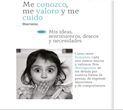 Dice: “Me conozco, me valoro y me cuido”, como seres humanos, cada una y cada uno somos únicos y valiosos. Nos distinguimos de los demás por nuestra forma de pensar, de expresar emociones y de comportarnos.Justo como dice la lectura, somos personas únicas, valiosas y diferentes, por eso debes aprender a quererte y a respetarte. Sin embargo, no hay que olvidar que también es nuestro derecho, es decir, las niñas y los niños tienen derecho a expresar sus ideas, decir lo que piensan y que sus opiniones se escuchen y se tomen en cuenta. Continua con la siguiente página.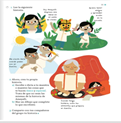 Es una historia y dice así, soy Ameyalli, expreso mis ideas en mi salón de clases, quiero tener amigos y aprender mucho en la escuela.Me siento feliz cuando paseo con mi familia.Cuando tengo hambre, como los alimentos que prepara mi familia.Que increíble la historia de Ameyalli, te parece si también escribes tu propia historia, pero vas hacerlo de una forma diferente como nuestros amigos Alan, Staff y Lucy.Alan, Staff y Lucy.https://www.youtube.com/watch?v=Dq72S8Yd430&t=16sTodas las personas somos diferentes, y tenemos diferentes cualidades, y tal como dice la canción, cuando estamos juntas y juntos somos un equipo sin igual.  Qué increíble forma de nuestros amigos de contar quienes son, qué cosas les gustan y cuáles no.Vas a armar tu historia de la siguiente manera:Yo soy …….Lo que más me gusta de mi cuerpo es …. ¿Por qué te gusta?Yo creo que soy …….Lo que me hace especial es…….Puedes también hacer un dibujo de ti y de las cosas que te hacen especial.Aunque estés chiquito debes aprender a conocerte, valorarte y cuidarte, porque eres la persona más importante en tu vida.Nosotros somos los más valiosos y por eso debes apapacharte mucho, es decir darte un abrazo todos los días. Y antes de acabar la sesión te invito a leer el siguiente cuento, que te habla de las cualidades que tiene cada uno.Cuento Monstruo Azul de la Autora Olga de Dios.https://olgadedios.es/wp-content/uploads/2021/01/MONSTRUOAZUL_OlgadeDios_cc.pdfMonstruo azul te enseñó que todas y todos somos diferentes y que cada quien es una persona única y especial.Algunas personas pueden ser más fuertes, y otras más rápidas, nadie es igual a otra, cada una es diferente, tú puedes ser buena para bailar, cantar, y eso es justamente lo que te hace ser única y especial. Este cuento te enseña que todas las personas somos diferentes, ninguna es igual a otra, pero al final todas somos especiales y tenemos diferentes cualidades.  Si alguna vez no sabes cuál es la tuya recuerda las preguntas mágicas, ¿En qué eres bueno? ¿Qué se te facilita hacer? y ¿Qué te gusta de ti? Cada una y cada uno tiene diferentes cualidades que te hacen ser personas únicas y especiales.Si te es posible consulta otros libros y comenta el tema de hoy con tu familia. ¡Buen trabajo! Gracias por tu esfuerzo. Para saber más: Lecturashttps://libros.conaliteg.gob.mx/